VACANCY NOTICEPOSITION TITLE:	Special Education Teacher	Alternative Educational Academy of Ogemaw County, West Branch, MI	The Alternative Educational Academy of Ogemaw County is seeking a full-time Special Education teacher for our West Branch Campus.  Our Charter School serves at-risk students in grades 6-12 using an online curriculum and provides teacher assistance at our learning lab located in the Michigan Works! Service CenterDATE POSTED:	November 7, 2019QUALIFICATIONS:Education:	Valid Michigan Special Education Teacher CertificationExperience:	Prefer three (3) years’ experience, working with Alternative High School Students helpfulRole:			Developing and implementing individualized programs of instruction to meet the needs 					of students in grades 6-12;			Scheduling, planning and conducting individual education plan meetings;			Guiding students in determining their post-secondary goals and implementing appropriate 				strategies and activities to ensure students are able to reach their post-secondary transition 				goals;			Collaborating with school stakeholders and community agencies providing supportive 					services for Special Education students;			Participating as an educational team member for the success of all students;			Maintaining and documenting weekly two-way communication with an assigned student 					caseload;			Other duties as assigned.REPORTS TO:	Director of the Alternative Educational Academy of Iosco CountyAPPLICATION DEADLINE:	November 21, 2019 or until filledAPPLICATION PROCESS:	Send letter of application, resume, references, and transcripts to: 	Iosco Regional Educational Service Agency	Attn:  R. Foster		27 N Rempert Rd		Tawas City, MI		989.362.9076 fax		Email:  rfoster@ioscoresa.netThe Iosco Regional Educational Service Agency does not discriminate on the basis of race, color, national origin, sex (including sexual orientation and transgender identity), disability, age, religion, height, weight, marital or family status, military status, ancestry, genetic information or any other legally protected category, (collectively, "Protected Classes"), in its programs and activities, including employment opportunities.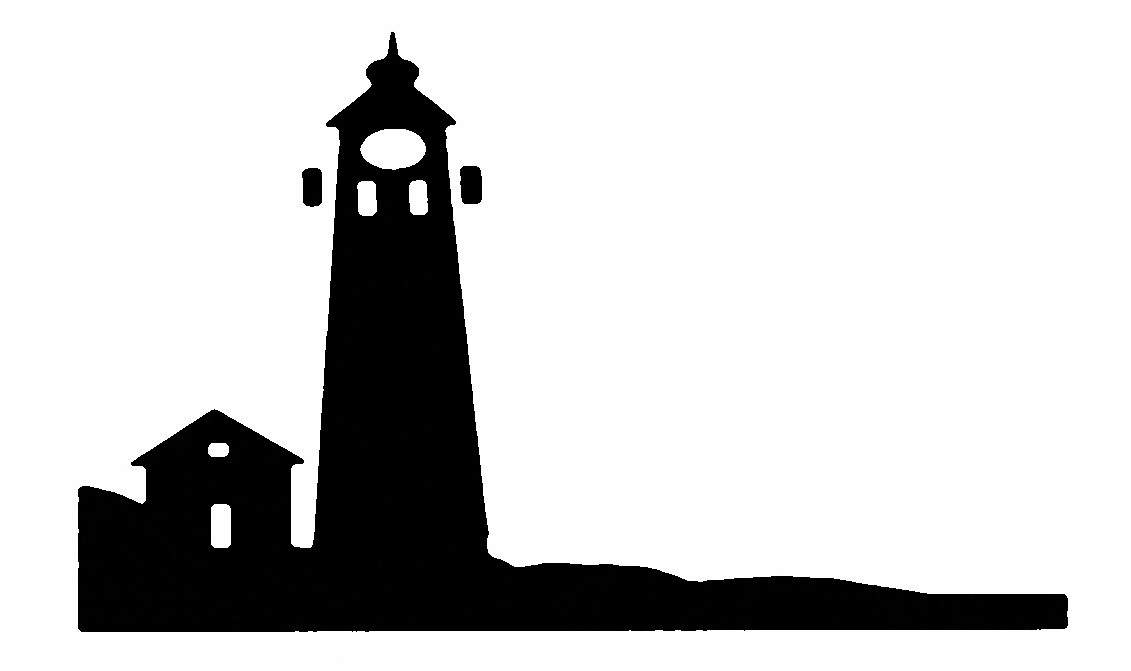 